MUHAMMAD KASHIF ZAFAR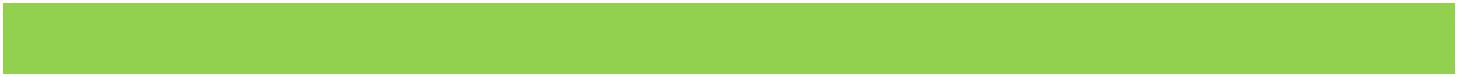 259, F2 block, Johar Town, Lahore, Pakistan, 03004652991, drkashifzafar@gmail.comSummaryExperience in cardiology since 2003 at one of the largest hospital in pakistan "punjab institute of cardiology lahore" Extensive experience in performing right and left heart cardiac catheterization, percutaneous coronary intervention (PCI), primary PCIs, elective PCIs including bifurcating lesions, LMS stenting, ostial stenting and CTOS.Clinical cardiology responsibilities in the diagnosis and treatment for coronary heart disease, congestive heart failure, rheumatic heart diseases and various arrhythmias. Diagnostic interpretation of EKG's, exercise stress testing, and echocardiograms.SkillsRight and Left Cardiac Catheterizations. Percutaneous Coronary InterventionsPercutaneous Transseptal Mitral Commissorotomy PericardiocentesisTransthoracic EchocardiographyTransesophageal Echocardiography Exercise Tolerance TestCardiac SPECT Imaging. Carotid DopplerExperienceEducationPublicationsTriggering Of Acute Coronary Syndromes by Physical Exertion and Anger. (A.P.M.C Vol: 5 No.1 January- June 2011)Frequency of Severe Carotid Artery Stenosis in Diabetic Patients Undergoing Coronary Artery Bypass Grafting.(J.S.Z.M.C Vol: 03 No 1 Jan – Mar 2012)Comparing Safety Profile of Rosuvastatin with Simvastatin In                                                                        Terms of Muscle Symptoms (J .C.V.D Vol 14 issue 2 2018; 39 -42)Relationship of Coronary Artery Disease with Carotid Artery                   Stenosis as Assessed by Carotid Doppler Ultrasound(A.P.M.C Vol: 12 No 2: 117-21 April-Jun 2018)ReferencesProf. Nadeem Hayat MalickMRCP (UK) Dip. Card. (London).Professor of Cardiology,Head of the Institute Punjab Institute of Cardiology, Lahore Pakistan.nhmallick@hotmail.com			0300-8456029Prof. Shahid AminMRCP (UK).Fellow British interventional cardiology societyProfessor of Cardiology,Punjab Institute of Cardiology, Lahore Pakistan.shahidaminkhawaja@gmail.com		0321-8486054Dr. Ahmad NoemanFCPS (Medicine); FCPS (Cardiology)Associate Professor of Cardiology,Punjab Institute of Cardiology, Lahore Pakistan.ahmadnoeman@gmail.com		0321-4002147Assistant Professor CardiologyJul 2018 to DatePunjab Institute of Cardiology LahoreSenior Registrar CardiologyJan 2006 to Jul 2018Punjab Institute of Cardiology Lahore                                         Post Graduate Resident CardiologyJan 2003 to Jan 2006Punjab Institute of Cardiology LahorePost Graduate Resident Internal MedicineDec 1999 to Jan 2003Mayo Hospital LahoreInternship SurgeryAug 1998 Feb 1999Mayo Hospital LahoreInternship Internal MedicineFeb 1998 Aug 1998Mayo Hospital LahoreFCPS Cardiology2010College of Physicians and Surgeons of PakistanFCPS Internal Medicine2005College of Physicians and Surgeons of PakistanMBBS1997Nishtar Medical College MultanFSc (Pre-Medical)1991BISE LahoreMatric1988Federal Board Islamabad